Sveučilište u Rijeci • University of Rijeka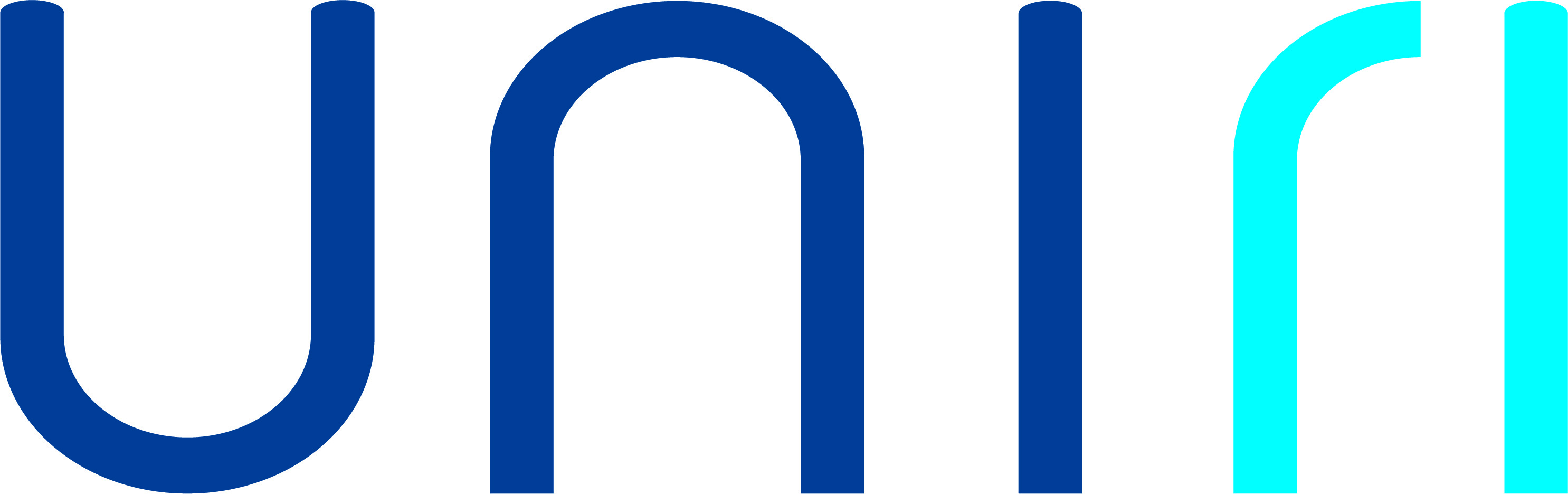 Trg braće Mažuranića 10 • 51 000 Rijeka • Croatia
T: (051) 406-500 • F: (051) 216-671; 216-091
W: www.uniri.hr  • E: ured@uniri.hrPRIJAVA TEME DOKTORSKE DISERTACIJEOriginal potpisanog dokumenta pohranjuje se u dosje doktoranda u studentskoj službi.Skenirani digitalni oblik potpisanog dokumenta elektronskom poštom dostaviti Studentskoj službi Doktorandu/doktorandiciMentoru/komentoruVoditeljici poslijediplomskog studija (doktorski@inf.uniri.hr)Administratoru doktorskog studija (doktorski@inf.uniri.hr)Opći podaci i kontakt doktoranda/doktorandiceOpći podaci i kontakt doktoranda/doktorandiceTitula, ime i prezime doktoranda/doktorandiceNositelj/Nositelji studijaNaziv studijaMatični broj doktoranda/doktorandiceIme i prezime majke i/ili ocaDatum i mjesto rođenjaAdresaFiksni telefon/mobilni telefonE-poštaNASLOV PREDLOŽENE TEMEHrvatskiEngleskiPodručje/poljePREDLOŽENI ILI POTENCIJALNI MENTOR/MENTORIPREDLOŽENI ILI POTENCIJALNI MENTOR/MENTORIPREDLOŽENI ILI POTENCIJALNI MENTOR/MENTORIMentor/iMentor/iMentor/iTitula, ime i prezimeUstanova, državaE-poštaMinimalni opći kriteriji za odabir mentora:mora imati doktorat znanosti i biti izabran u znanstveno zvanje,mora imati najmanje dvije godine poslijedoktorskog iskustva,mora biti voditelj (suvoditelj ili partner) domaćeg ili međunarodnog projekta ili biti na drugi način u mogućnosti osigurati podršku za provedbu znanstvenih istraživanja,mora zadovoljavati minimalne kriterije izvrsnosti.Ako mentor nije zaposlenik Sveučilišta u Rijeci, doktorandu se obavezno dodjeljuje komentor sa sastavnice Sveučilišta koja provodi doktorski studij.Minimalni opći kriteriji za odabir mentora:mora imati doktorat znanosti i biti izabran u znanstveno zvanje,mora imati najmanje dvije godine poslijedoktorskog iskustva,mora biti voditelj (suvoditelj ili partner) domaćeg ili međunarodnog projekta ili biti na drugi način u mogućnosti osigurati podršku za provedbu znanstvenih istraživanja,mora zadovoljavati minimalne kriterije izvrsnosti.Ako mentor nije zaposlenik Sveučilišta u Rijeci, doktorandu se obavezno dodjeljuje komentor sa sastavnice Sveučilišta koja provodi doktorski studij.Minimalni opći kriteriji za odabir mentora:mora imati doktorat znanosti i biti izabran u znanstveno zvanje,mora imati najmanje dvije godine poslijedoktorskog iskustva,mora biti voditelj (suvoditelj ili partner) domaćeg ili međunarodnog projekta ili biti na drugi način u mogućnosti osigurati podršku za provedbu znanstvenih istraživanja,mora zadovoljavati minimalne kriterije izvrsnosti.Ako mentor nije zaposlenik Sveučilišta u Rijeci, doktorandu se obavezno dodjeljuje komentor sa sastavnice Sveučilišta koja provodi doktorski studij.KomentorKomentorKomentorTitula, ime i prezimeUstanova, državaE-poštaOBRAZLOŽENJE TEMEOBRAZLOŽENJE TEMEOBRAZLOŽENJE TEMEOBRAZLOŽENJE TEMESažetak na hrvatskom jeziku(maksimalno 1000 znakova ) s praznim mjestimaSažetak na hrvatskom jeziku(maksimalno 1000 znakova ) s praznim mjestimaSažetak na hrvatskom jeziku(maksimalno 1000 znakova ) s praznim mjestimaSažetak na hrvatskom jeziku(maksimalno 1000 znakova ) s praznim mjestimaSažetak na engleskom  jeziku(maksimalno 1000 znakova s praznim mjestima)Sažetak na engleskom  jeziku(maksimalno 1000 znakova s praznim mjestima)Sažetak na engleskom  jeziku(maksimalno 1000 znakova s praznim mjestima)Sažetak na engleskom  jeziku(maksimalno 1000 znakova s praznim mjestima)Uvod i pregled dosadašnjih istraživanja (preporučeno 7000 znakova s praznim mjestima)Uvod i pregled dosadašnjih istraživanja (preporučeno 7000 znakova s praznim mjestima)Uvod i pregled dosadašnjih istraživanja (preporučeno 7000 znakova s praznim mjestima)Uvod i pregled dosadašnjih istraživanja (preporučeno 7000 znakova s praznim mjestima)Cilj i hipoteze istraživanja (preporučeno 700 znakova s praznim mjestima)Cilj i hipoteze istraživanja (preporučeno 700 znakova s praznim mjestima)Cilj i hipoteze istraživanja (preporučeno 700 znakova s praznim mjestima)Cilj i hipoteze istraživanja (preporučeno 700 znakova s praznim mjestima)Materijal, metodologija i plan istraživanja(preporučeno 6500 znakova s praznim mjestima)Materijal, metodologija i plan istraživanja(preporučeno 6500 znakova s praznim mjestima)Materijal, metodologija i plan istraživanja(preporučeno 6500 znakova s praznim mjestima)Materijal, metodologija i plan istraživanja(preporučeno 6500 znakova s praznim mjestima)Očekivani znanstveni doprinos predloženog istraživanja (preporučeno 500 znakova s praznim mjestima)Očekivani znanstveni doprinos predloženog istraživanja (preporučeno 500 znakova s praznim mjestima)Očekivani znanstveni doprinos predloženog istraživanja (preporučeno 500 znakova s praznim mjestima)Očekivani znanstveni doprinos predloženog istraživanja (preporučeno 500 znakova s praznim mjestima)Popis citirane literature (maksimalno 30 referenci)Popis citirane literature (maksimalno 30 referenci)Popis citirane literature (maksimalno 30 referenci)Popis citirane literature (maksimalno 30 referenci)Procjena ukupnih troškova predloženog istraživanja (u kunama) Procjena ukupnih troškova predloženog istraživanja (u kunama) Procjena ukupnih troškova predloženog istraživanja (u kunama) Procjena ukupnih troškova predloženog istraživanja (u kunama) Predloženi izvori financiranja istraživanja Predloženi izvori financiranja istraživanja Predloženi izvori financiranja istraživanja Predloženi izvori financiranja istraživanja Vrsta financiranjaNaziv projektaVoditelj projektaPotpisNacionalno financiranjeMeđunarodno financiranjeOstale vrste projekataSamostalno financiranjeSjednica Etičkog povjerenstva na kojoj je odobren prijedlog istraživanja (po potrebi)Sjednica Etičkog povjerenstva na kojoj je odobren prijedlog istraživanja (po potrebi)Sjednica Etičkog povjerenstva na kojoj je odobren prijedlog istraživanja (po potrebi)Sjednica Etičkog povjerenstva na kojoj je odobren prijedlog istraživanja (po potrebi)SUGLASNOST PREDLOŽENOG MENTORA S PRIJAVOM TEMEIzjavljujem da sam suglasan s temom koja se prijavljuje.Potpis  (ime i prezime mentora ili više njih)Potpis (ime i prezime komentora)IZJAVAIzjavljujem da nisam prijavila/o doktorsku disertaciju s istovjetnom temom ni na jednom drugom sveučilištu.Potpis(ime i prezime doktoranda)U Rijeci, dd/mm/gggg